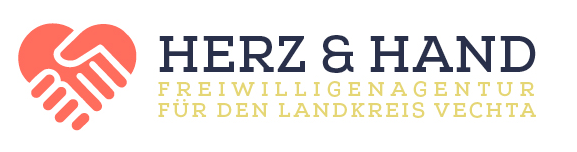 Ehrenamt Helfer gesucht:Gesellschafter in Damme:Ein 80-jähriger Senior sucht für 1x wöchentlich eine Person, die mit ihm etwas Zeit verbringt (nette Gespräche, Kartenspielen…). Er kann selbst noch Autofahren, daher können auch kleine Ausflüge (Eisdiele, Café, Ententeich…) angesteuert werden. Zu Fuß ist er leider nicht so mobil, die Luft wird schnell knapp…davon möchte er sich aber nicht runterziehen lassen. Interessierten „Mal-Begleiter“ in NK-Vörden:Ein Mundmaler im Rollstuhl sucht eine Person, die mit ihm gemeinsam in die Natur fährt, um neue Motive zu entdecken und ihm beim Farben mischen behilflich ist.Gesellschafterin in Lohne:Eine Seniorin, gebürtig aus Spanien, sucht eine Person, die 1x wöchentlich sich etwas Zeit für sie nimmt. Sie versteht sehr gut Deutsch, sie liebt es aber in ihrer „Muttersprache“ sich zu unterhalten.„EILAUFRUF“ Begleithelfer für einen Ausflug in Lohne Eine Lohner Pflegeeinrichtung möchte am 07.09.23 einen Ausflug für die Senioren zum Dümmer anbieten (13.30- 17.30 Uhr). Dafür werden noch Begleithelfer benötigt, um dem Pflegeteam unterstützend zur Seite zu stehen. Es geht nicht um pflegerische Hilfe, sondern um Schieben der Rollstühle sowie für die Bewohner da zu sein.INFO!!!Am 07.09.2023 startet der neue Kurs „DUO-SENIORENBEGLEITER“ vom Senioren-Pflegestützpunkt Vechta. Sie schulen Personen im Umgang mit älteren Menschen. Diese Personen können dann „gut“ vorbereitet, gerade auch im Demenz Bereich ehrenamtlich eingesetzt werden, wenn sie dieses möchten.Ansprechpartnerin: Anja Sperveslage             04442/806071             28.08.2023                         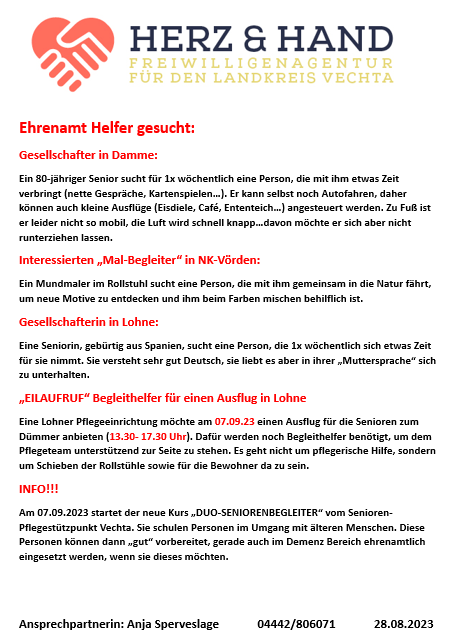 